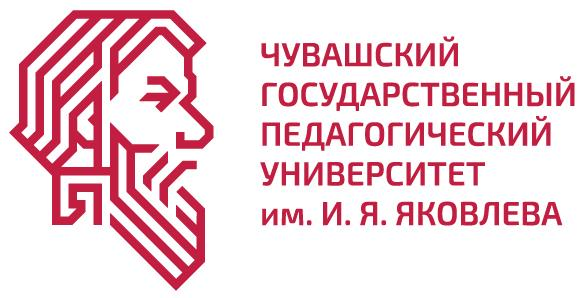 Чувашский государственный педагогический университет им. И. Я. ЯковлеваКафедра педагогики и гуманитарных дисциплинИНФОРМАЦИОННОЕ ПИСЬМОУважаемые коллеги!Приглашаем Вас принять участие в VI Международной научно-практической конференции «Актуальные вопросы преподавания иностранного языка в высшей школе»Чебоксары, 17 мая 2022 г.Цель конференции – обмен научными результатами и исследовательским опытом по вопросам преподавания иностранного языка.Тематика вопросов конференции:1. Преподавание иностранного языка в условиях цифровизации образования.2. Инновационные подходы к преподаванию иностранного языка в школе и вузе.3. Активные и интерактивные технологии, традиционные и нетрадиционные методы обучения иностранным языкам.4. К вопросу о педагогизации учебной дисциплины «Иностранный язык» в педвузе.5. Об этнопедагогизации воспитательного процесса.6. Профессиональная направленность обучения иностранному языку на неязыковых факультетах.7. Внеаудиторное чтение по иностранному языку как способ развития познавательных и научных потребностей обучающихся.8. Роль самостоятельной исследовательской работы студентов при изучении иностранного языка.9. Перевод как один из вариантов адекватного извлечения необходимой информации.10. Место грамматики в преподавании иностранного языка в нелингвистическом вузе.11. Коммуникативный подход к обучению иностранному языку как дидактический принцип.12. Возможности использования компьютерных технологий и Интернет-ресурсов в оптимизации учебного процесса по иностранному языку.13. Роль ведущих интересов и национальных особенностей студентов в обучении иностранным языкам.14. Формирование российской гражданственности учащихся средствами иностранного языка.15. Воспитательная работа как компонент развития системы подготовки по иностранным языкам в вузе.Сборник научных трудов по результатам конференции (постатейно) будет размещен в Научной электронной библиотеке http://elibrary.ru (Российский индекс научного цитирования РИНЦ) (лицензионный договор № 373-02/2015К).Рабочие языки конференции: русский, английский, немецкий; материалы могут быть представлены также на китайском, французском, испанском, белорусском, казахском и других языках (в этом случае аннотация должна быть на русском и иностранном языках). Требования к оформлению статьи:●    формат бумаги – А4●    редактор MS Word ●    шрифт – Times New Roman●    размер шрифта – 14●    ширина всех полей – ●    межстрочный интервал – одинарный●    абзацный отступ – ●    выравнивание по ширине●    автоматический перенос в словахОригинальность статьи должна быть не менее 70 %. Просьба прилагать к статье отчет о проверке на заимствования в сервисе «Антиплагиат» («Антиплагиат.ВУЗ», «Антиплагиат.Эксперт» или тариф Full http://users.antiplagiat.ru).Фамилия и инициалы автора пишутся в правом верхнем углу, а ниже в центре заголовок жирным шрифтом заглавными буквами. Ссылки на использованную литературу даются внутри текста в квадратных скобках (сначала указывается номер источника, а после запятой – номер страницы), например: [1, 98]. Список литературы располагается в конце статьи в алфавитном порядке согласно ГОСТу.Статья должна иметь аннотацию на русском языке (не менее 500 знаков) и ключевые слова (не более 7 слов). Не позднее 1 апреля 2022 г. необходимо представить в виде прикрепленных файлов по электронной почте kaf-inyaz@yandex.ru заявку на участие, отчет о проверке на заимствования и статью. Публикация бесплатная. Высылаются электронные варианты сборника в pdf и сертификата об участии.Оргкомитет конференции: Воробьева Инна Валериановна – канд. пед. наук, доцент кафедры педагогики и гуманитарных дисциплин Кордон Тамара Анатольевна – канд. пед. наук, доцент кафедры педагогики и гуманитарных дисциплин Контактные телефоны: 89053424468 (Инна Валериановна)Заявка на участие в конференции 1. Ф.И.О. полностью
2. Тема доклада3. Ученая степень4. Ученое звание 
5. Должность
6. Место работы, город 7. Телефон (с кодом города или моб.) 8. E-mail для контактов, отправки сборника трудов в pdf и сертификата об участии. 
Присланными материалами авторы подтверждают согласие на обработку персональных данных (фамилия, имя, отчество, место работы, ученая степень и ученое звание).Образец оформления статьиИванов И. И.РЕАЛИЗАЦИЯ ВОСПИТАТЕЛЬНОГО ПОТЕНЦИАЛА ПРЕДМЕТА «ИНОСТРАННЫЙ ЯЗЫК»Аннотация. Ключевые слова: …Текст. Текст. Текст. Текст. Текст. Текст. Текст. Текст. Текст. Текст. Текст. Текст. Текст. Текст. Текст. Текст. Текст. Текст.ЛИТЕРАТУРА Андреева, М. П. Обучение старшеклассников чтению и обсуждению прочитанного с целью развития ценностных ориентаций (на материале английского языка) : автореф. дис. … канд. пед. наук / М. П. Андреева. – Москва, 2006. – 24 с. Бим, И. Л. Обучение иностранным языкам: поиск новых путей / И. Л. Бим // Иностранные языки в школе. – 1989. – №1. – С. 18–20. 